Из опыта работы учителя начальных классов Томнатовой Г.Г.   Я работаю учителем начальных классов в средней школе №22 с углубленным изучением иностранных языков имени Василия Тезетева г. Ульяновска.    При проведении уроков по окружающему миру для обобщения изученного материала я довольно часто использую игру «Крестики–нолики». Хочется поделиться опытом как прошел урок, на котором обобщался материал по природе родного края, на примере городского парка.          Недалеко от нашей школы расположен парк 40-летия ВЛКСМ. Он уникален тем, что в отличие от многих парков города Ульяновска, он располагается на высоком берегу Волги, откуда открывается красивейший вид на великую русскую реку. Он круглый год остаётся зелёным, поскольку в нём произрастают в основном хвойные деревья – сосны. Но кроме сосен, можно встретить такие деревья как береза, дуб, осина, рябина, облепиха, боярышник, черемуха, ива, вяз, карагач, клен, липа, ясень. Также в парке много кустарников: сирень, шиповник, малина, ежевика, бузина, барбарис, вишня, снежноягодник, ракитник, акация, лещина.          Ранней весной можно увидеть ландыши.            Летом можно полакомиться ягодами земляники, клубники, собрать букетик душицы, если поранишься, то без труда найдешь листочек подорожника.            После дождя можно увидеть грибы-сыроежки, зонтики, подберезовики, маслята, мухоморы. Осенью можно увидеть на пеньках опята.   Иногда в парке можно увидеть птиц - дятла, воробья, ворону, мухоловку, синицу.          Из насекомых – муравьев, бабочек, майского жука, бронзовку, божью коровку.             Раньше в парке можно было встретить самого крупного представителя наших лесов –лося, также зайцев, лису, ежей. А сейчас иногда можно увидеть белочек.             В парке встречаются разные растения и животные.  Но ребята не всегда могут определить, какое дерево или кустарник они увидели в парке. А ведь каждый человек должен знать,что  окружает  его, как можно использовать то или иное растение.  Поэтому на уроках и во внеурочное время мы читаем книгу Светланы  Зелеевой «Живая азбука природы Ульяновской области», которая помогает нам познакомиться с многообразием природы родного края.           На одном из уроков я рассказала ребятам, как создавался наш парк, показала им фотографии прошлых лет, а затем предложила им написать на листочках названия растений и животных, которые они видели в парке.          Затем распределившись на группы, стали подбирать загадки, интересные вопросы о каждом представителе. Затем сделали карточки, используя картон. Карточка представляет собой квадрат со стороной 10см и выглядит так: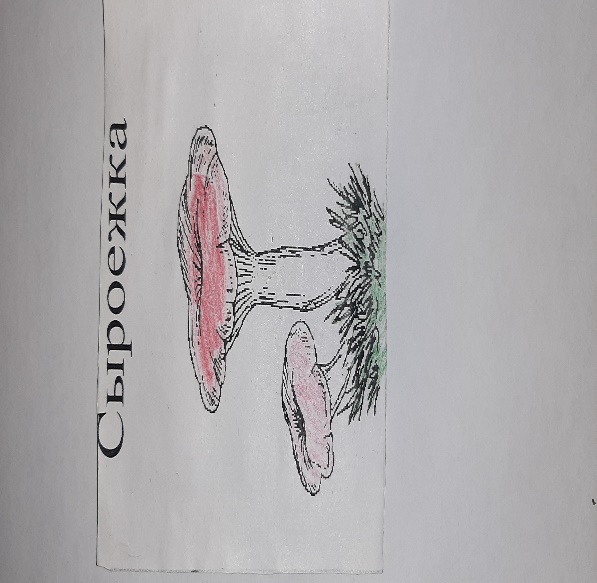 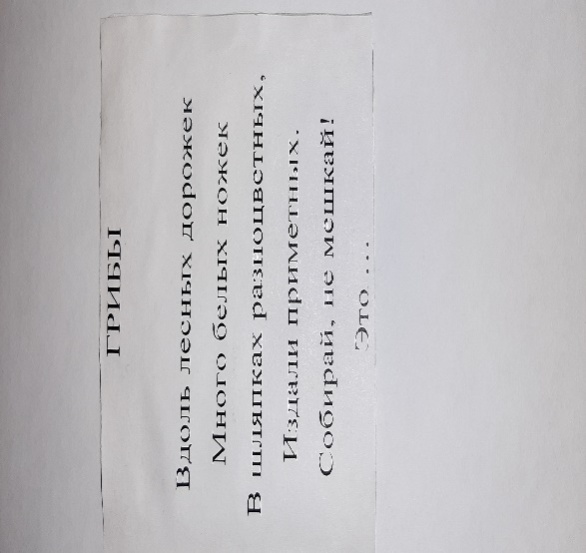 На одной стороне нужно было написать вопрос или картинку, а на оборотной стороне написать ответ или наклеить картинки, которые являлись бы ответом на вопрос. Карточки с заданиями делали по 9 направлениям (каждое направление назвали словом сектор):1сектор - «Объекты парка»2 сектор - «Деревья»3 сектор - «Кустарники»4 сектор - «Травы»5 сектор –«Растения, занесенные в Красную книгу»6 сектор - «Звери»7 сектор - «Птицы»8 сектор -«Насекомые»9 сектор- «Грибы»Данные карточки использовали для фронтальной работы в классе. Когда у ребят появились определенные знания о природе парка, я подготовила новые задания по данным направлениям и в классе была проведена финальная игра.Правила игры: класс делится на две команды. Первая команда «Крестики», вторая команда «Нолики». На классной доске чертится прямоугольник, который делится на 9 прямоугольников -  в каждом прямоугольнике размещается название сектора. Слева и справа нужно нарисовать квадраты для занесения результатов команды при выполнении заданий в каждом секторе. Например, выполняя задание в секторе «Объекты парка» команда «Крестики» ответила правильно, то в оценочном квадрате ведущий рисует в секторе «1» крестик, а, к примеру, команда «Нолики» ответили неверно, то в оценочном квадрате секторе «1» им нолик не ставится. Таким образом формируются результаты по каждому сектору. Затем пересчитывается количество крестиков у одной команды и количество ноликов у другой команды и определяется команда- победитель.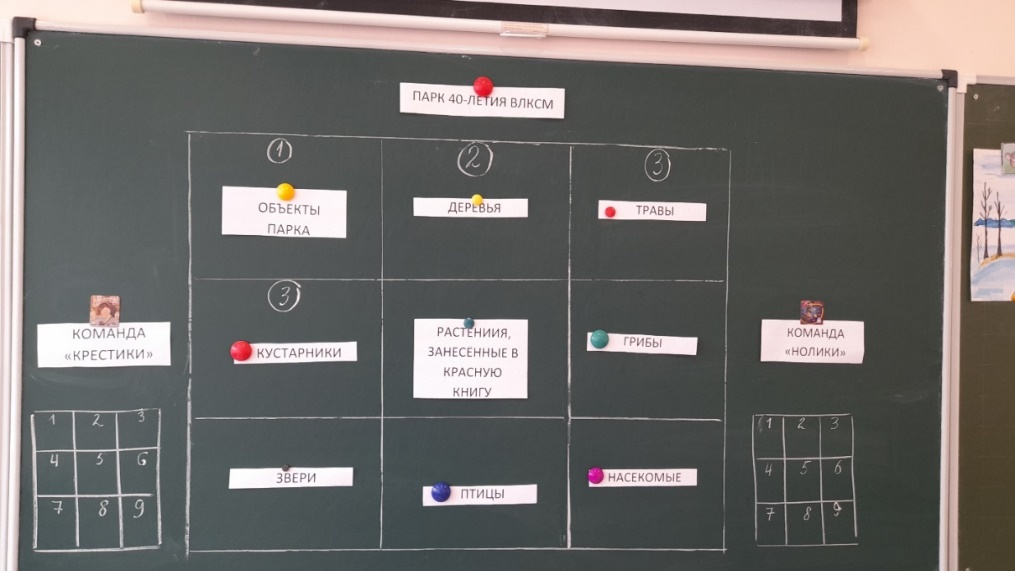          В данную игру было интересно играть. Кроме спортивного желания «победить», появилось желание найти такой вопрос, который бы заставил нас задуматься, порассуждать. В тоже время оформляя карточку, можно продемонстрировать свои способности по оформлению. А самое главное узнаешь новое из истории парка, о животных и растениях парка. Начинаешь понимать, как многообразен мир природы.                      Материал для проведения финальной игры.1 сектор. «Объекты парка»(Задание на узнавание объекта по фотографии). Центральный вход в парк. Новые ворота.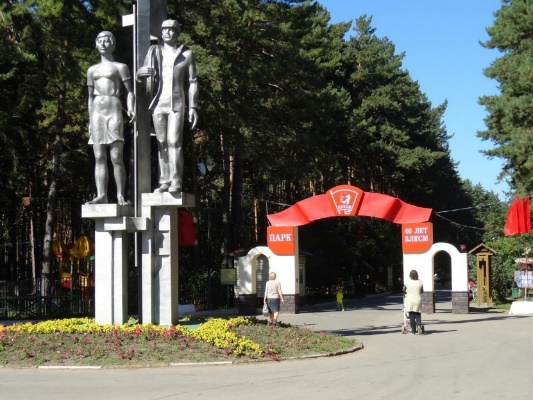 Веревочный парк «Адреналин»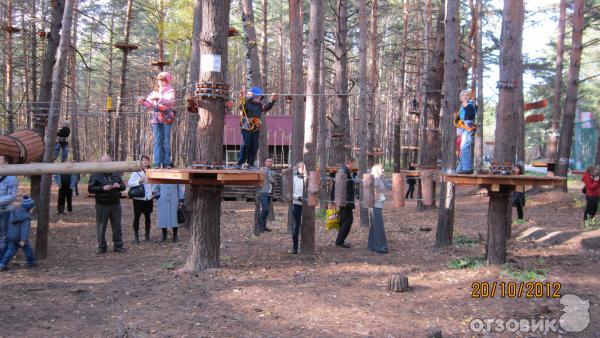 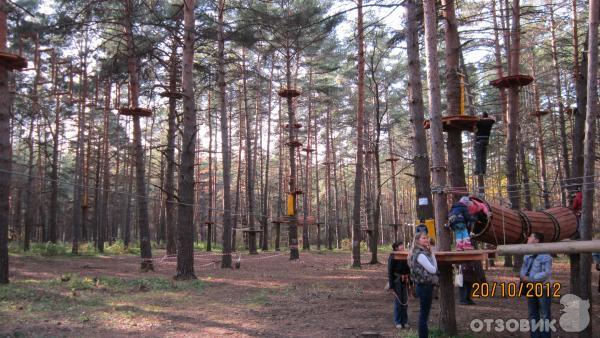 Ульяновский зоопарк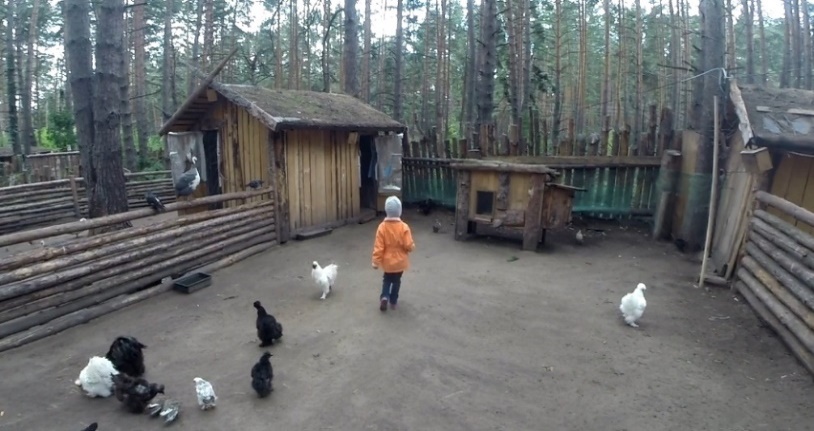 Старые ворота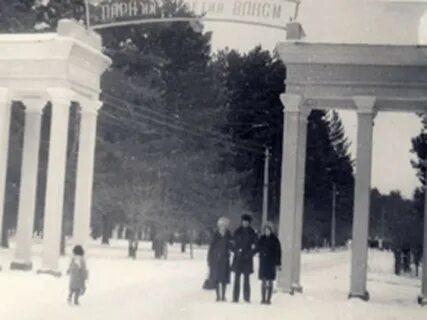 Центральная аллея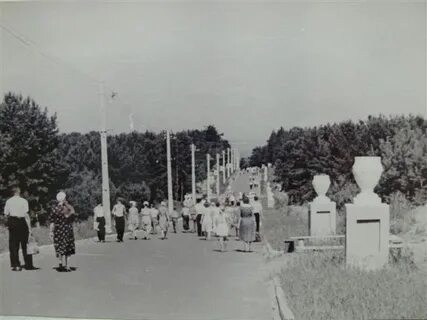 Старая карусель.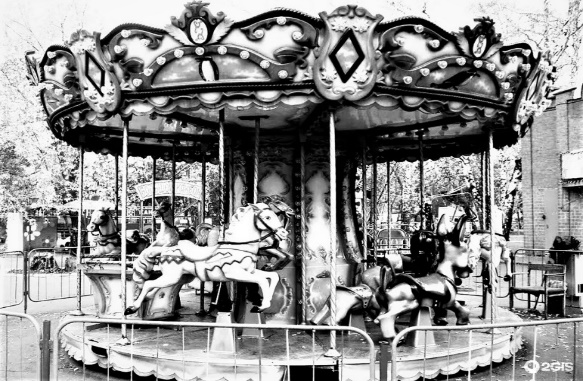 2 сектор «Деревья, которые растут в парке»Сосна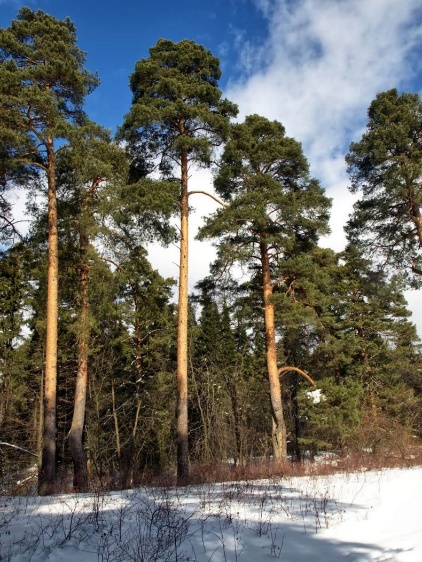 - Какое хвойное дерево, которое растет в нашем парке стало в 18 веке первым экспонатом Кунсткамеры - музея природных диковинок? (Сосна)Береза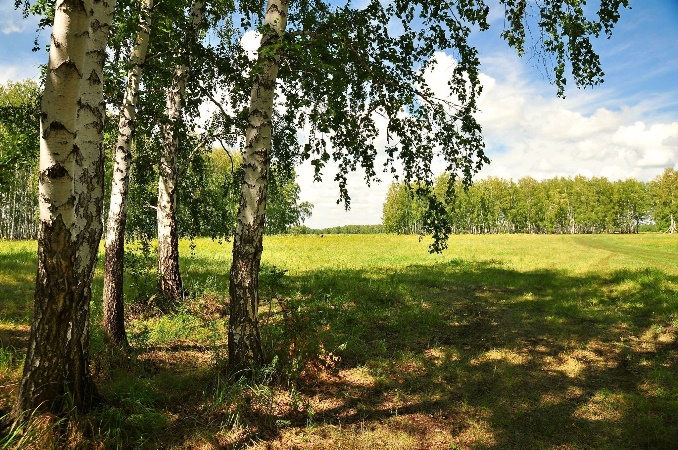 Какое единственное дерево с белой корой встречается в нашем парке?Зачем у березки полоски? Те самые горизонтальные черточки, что на бересте? Кстати, они называются "чечевички" и есть не только у березы.Ответ: Кора берёзы, очень плотный материал, защищающий дерево от метеоусловий (жара, холод, дождь и т.д.), т.е. выполняет защитные функции для дерева, как кожа для человека. Через кору дерево ещё и дополнительно дышит, благодаря тёмным горизонтальным полоскам, которые называются чечевички. Чечевички имеют более рыхлую ткань, чем сама кора, пропуская воздух. Благодаря им дерево дышит.3 сектор «Кустарники»  (Задание на узнавание кустарника по фотографии).Как называется этот кустарник?1.Снежноягодник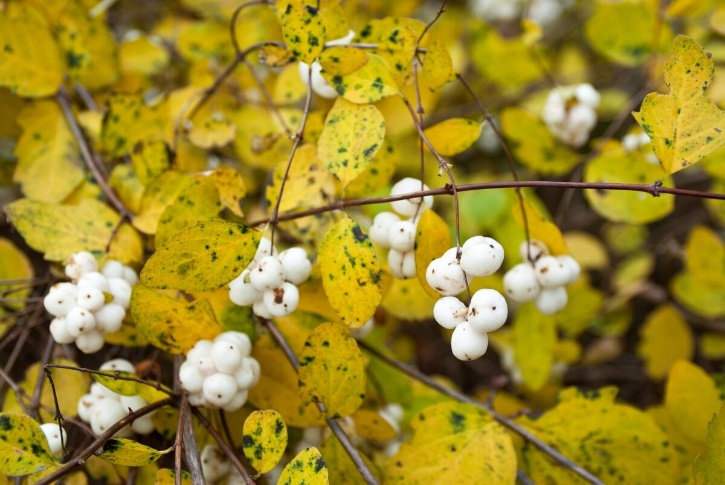      Дополнительная информация о снежноягоднике.В природе ягоды зимой кушают птицы — перепела, фазаны и рябчики. Мы их кушать не можем, так как они горькие на вкус, а в больших дозах вызывают рвоту и головокружение. За это Снежноягодник называют волчьей ягодой. Кроме эстетического удовольствия, ягодки способны приносить еще и приятные физические ощущения. Если на них надавить, то они прикольно лопаются с характерным звуком. Ходят слухи, что изобретатель пузырчатой пленки вдохновлялся именно этим растением. 2. Барбарис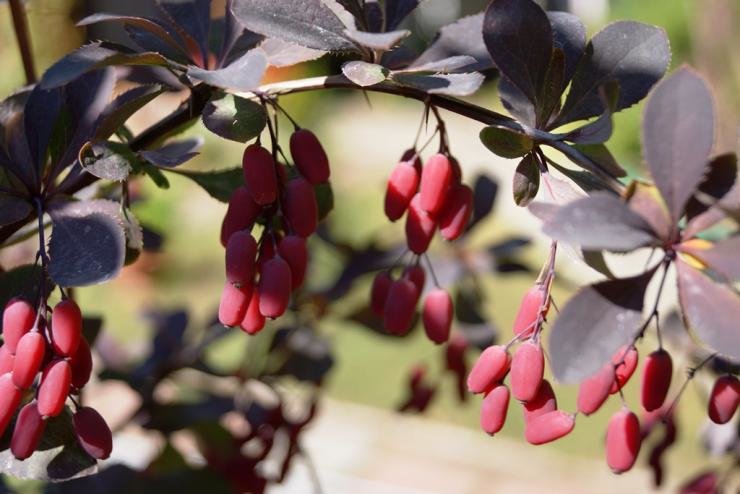 Лекарственные свойства барбарисаБарбарис - одно из тех редких растений, все части которого полезны для здоровья. Наиболее изучены целебные свойства барбариса обыкновенного. Его спелые ягоды не только вкусны и с успехом используются в качестве приправы к пище, но и очень полезны, так как содержат большое количество аскорбиновой, яблочной, лимонной, винной кислоты и витамина К. Сок из ягод является ценным витаминным средством.Неспелые плоды известны тем, что содержат алкалоид берберин, который используется при лечении заболеваний печени и желчного пузыря. Экстракты корня используются для нормализации пищеварения, они уменьшают воспаление слизистых оболочек, отваром корней барбариса можно полоскать рот при воспалении десен.4 сектор. «Травы»1. Чистотел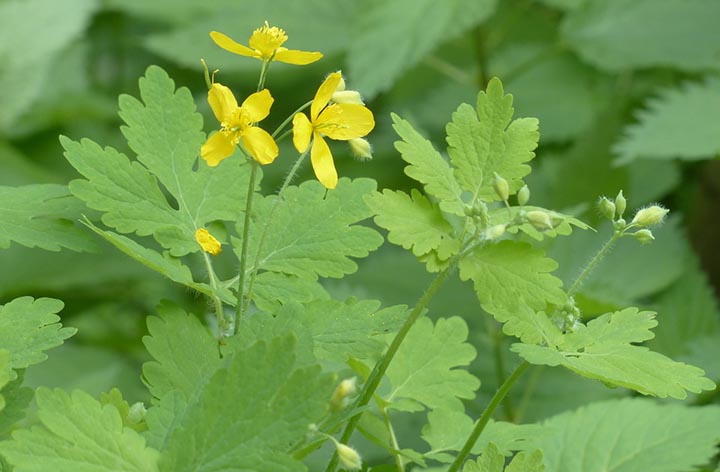 В народе это растение называли бородавник. Так как соком этого растения лечили бородавки. Как сейчас называем это растение?2.Душица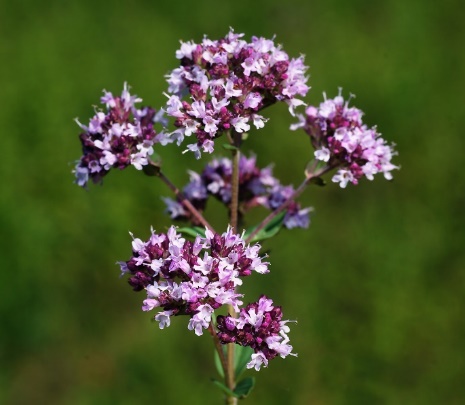 Во всех странах мира это растение используется в качестве ароматной приправы к блюдам. В Германии её называют «колбасной травой» именно потому, что она добавляется в знаменитые немецкие колбаски и другие мясные блюда. А вот в Италии без неё невозможно приготовить одно из самых популярных национальных блюд — пиццу. Поэтому в этой стране это растение называют «травой-пиццей». А в России чаще всего эту траву добавляют в чай.5 Сектор. «Растения, занесенные в Красную книгу»(Задание на узнавание растения по фотографии) Как называется это растение?1.Грушанка средняя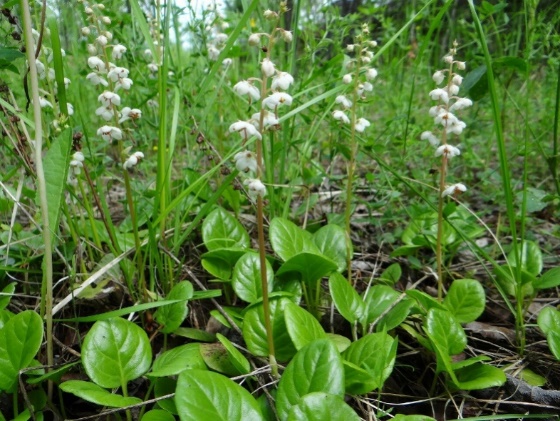 2.Герань Роберта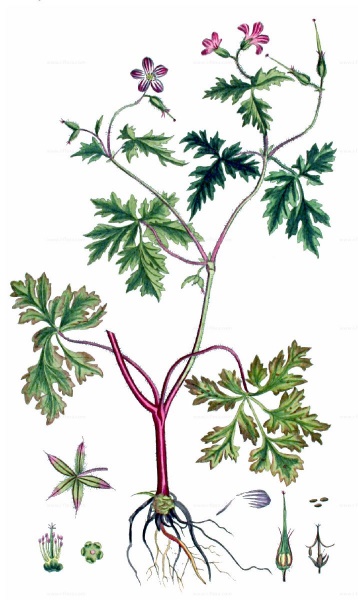 6.Сектор «Звери»1. Хорек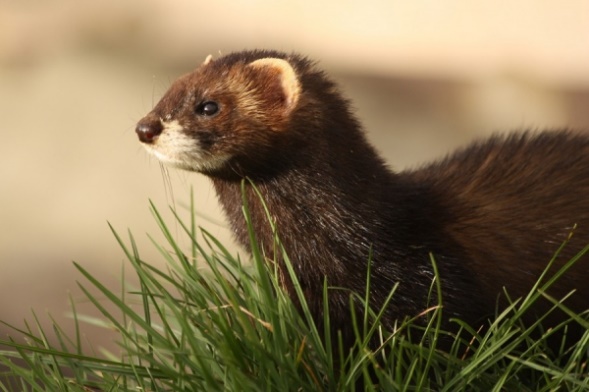 Узнай зверя по описанию.Этого зверька можно иногда увидеть в нашем парке. Небольшого размера. Не более 50 см. Он имеет буро-черный цвет, с более темными хвостом, лапами и мордой. Белая шерстка украшает лоб, подбородок и уши. У него ценная пушная шкурка. Хищник. Питается ящерицами, яйцами птиц. Если около леса имеются жилища людей, то он способен залезть в курятник и передушить огромное количество кур. Съест одну или две, остальных уничтожит. Он нападает на курицу, душит ее лапами. Как только жертва прекратила сопротивляться, зверь теряет интерес к ней и начинает искать новую жертву. В курятник попадает через подкоп. 2.Ласка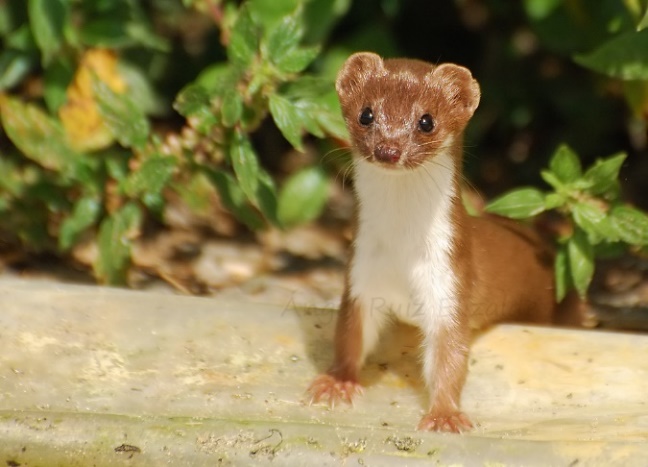 Это животное иногда можно увидеть в нашем парке. По форме напоминает хорька, но значительно меньше его. У этого животного тонкое удлиненное тело с маленькой плоской головой треугольной формы. У него маленькие округлые уши, но большие глаза и заостренная морда с длинными усами. Спина, верх головы, наружные части конечностей, бока и хвост обычно каштаново-коричневые, серые или черные, а нижняя часть тела белая или желтая. Зверек быстро бегает и лазает по деревьям, хорошо плавает и отличается прекрасными охотничьими навыками. Передвигается хищник прыжками: если в обычном состоянии длина прыжка составляет около 25 см, то в случае опасности она увеличивается до полуметра. Несмотря на свою миниатюрность, зверек способен умертвить взрослого кролика, вырваться из лап коршуна и передушить всех птиц в курятнике.7 Сектор. «Птицы»Дятел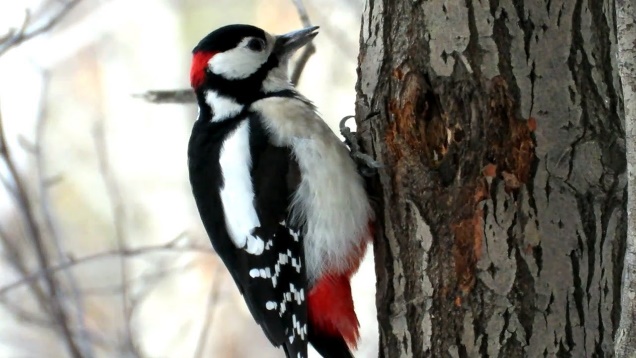 -У какой птицы самый длинный язык?- Почему дятла называют «помощником» других птиц? (Дятел раздалбливает кору деревьев и таким образом облегчает другим птицам добычу пищи).2.Синица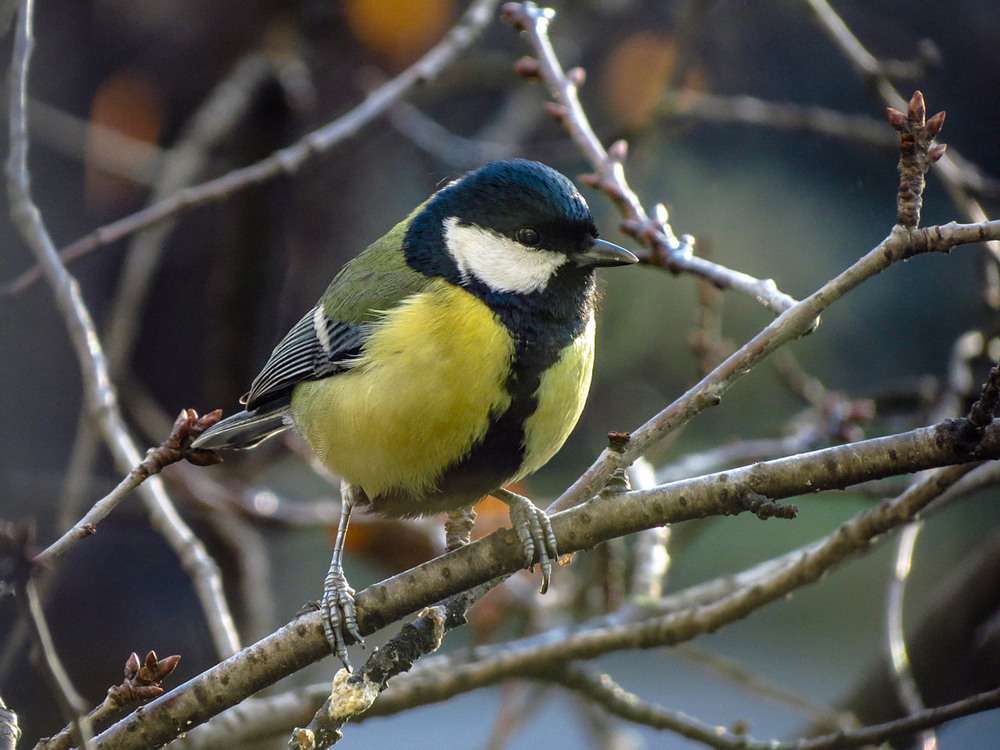 Птицу "Синица" так назвали за её окраску?
Ответ: Синицы очень полезны, заслуживают охраны и привлечения. Названы эти птицы так не за окраску, а потому, что некоторые издают достаточно громкий мелодичный посвист: "сии-сии". Вот и назвали их синицамисектор. «Насекомые»1.Бронзовка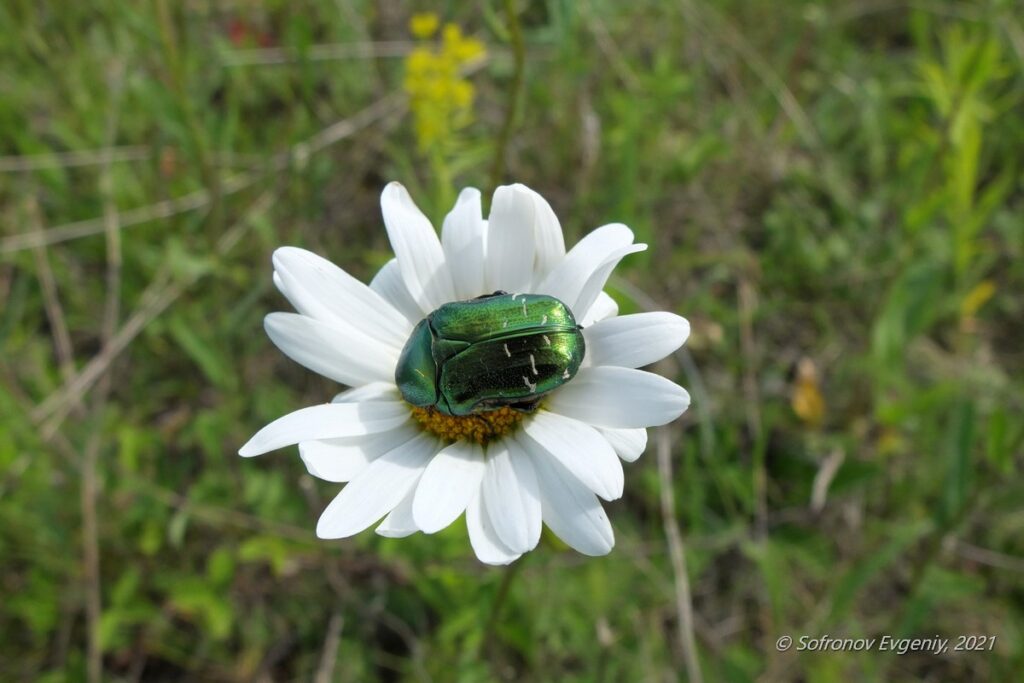 - Почему данного жука называют «Бронзовка»?Ответ: Этот жук получил свое название из-за жестких крыльев и блестящую ярко-зеленую металлическую окраску, переливается как драгоценный камень.2.Божья коровка 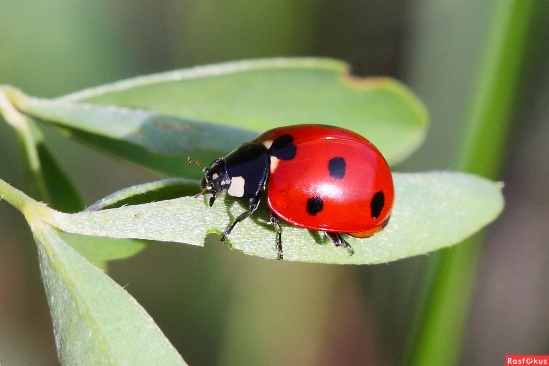 -Какое насекомое, подвергаясь нападению, впрыскивает пахнущую жидкость из коленных суставов своих ног?9 сектор. «Грибы»1.Бледная поганка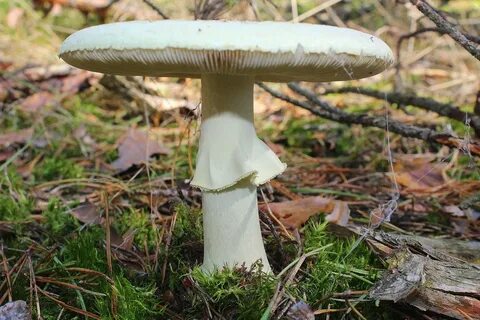 -Смертельно ядовитые грибы, «родственники» мухомора.2.Дождевик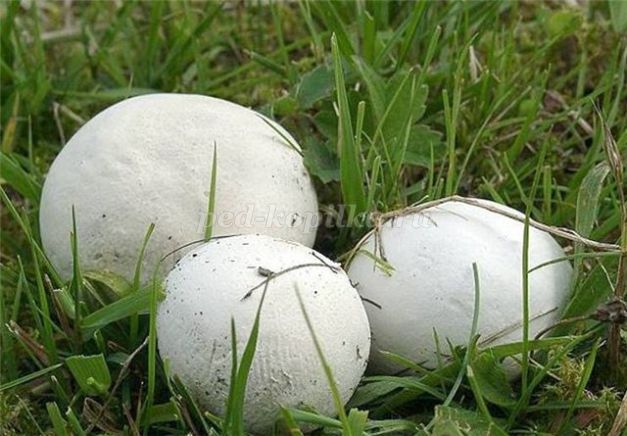 Если кто-то сверху топнет,Этот гриб со вздохом лопнет,Задымится в тот же миг,Значит, это… (дождевик)Вывод    Данная форма организации учебного процесса помогает привлечь внимание учащихся к изучаемому материалу, отрабатывать значения понятий, расширять кругозор, способствует развитию умения работать в группе, дисциплинирует учащихся, развивает внимание, речь, также  прививает чувство гордости за край, в котором мы живем. Список используемой литературы.1.Зелеева С.Г. Живая азбука природы Ульяновской области. – Ульяновск: Областная Типография «Печатный Двор», 2014 – 328с.: ил. 2. Прохорова С.Ю.Азбука юного ульяновского школьника, или Путешествие по родному краю [Текст] : [для школьников младшего школьного возраста, а также их родителей, родственников и педагогов как книга для семейного чтения, учебное пособие для организации внеурочной деятельности] / С. Ю. Прохорова, Е. А. Хасьянова. - Москва : Планета, cop. 20133.Интенет-ресурсы:1)https://ulpressa.ru/2018/10/132)https://infourok.ru/albom-priroda-ulyanovskoj-oblasti-4520288.html3)https://koncpekt.ru/nachalnye-klassy/olimpiady/1973-zanimatelnye-voprosy-o-rasteniyah-s-otvetami.html4.Личные материалы о парке 40-летия ВЛКСМ  (Ксерокопии из фондов Музея патронного завода г. Ульяновска).